Publicado en Madrid el 13/09/2017 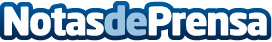 El fitness auditivo mejora las competencias de los directivosIsora Neurociencia desarrolla un método pionero que potencia la creatividad, la escucha y la toma de decisiones de los profesionalesDatos de contacto:Mabel Calatrava655174313Nota de prensa publicada en: https://www.notasdeprensa.es/el-fitness-auditivo-mejora-las-competencias-de Categorias: Medicina Investigación Científica Emprendedores Recursos humanos Fitness http://www.notasdeprensa.es